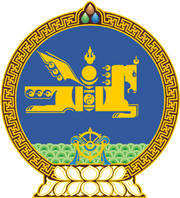 МОНГОЛ  УЛСЫН  ХУУЛЬ2018 оны 01 сарын 12 өдөр				                       Төрийн ордон, Улаанбаатар хотТӨРИЙН БОЛОН ОРОН НУТГИЙН ӨМЧИЙН   ХӨРӨНГӨӨР БАРАА, АЖИЛ, ҮЙЛЧИЛГЭЭ   ХУДАЛДАН АВАХ ТУХАЙ ХУУЛЬД НЭМЭЛТ   ОРУУЛАХ ТУХАЙ1 дүгээр зүйл.Төрийн болон орон нутгийн өмчийн хөрөнгөөр бараа, ажил, үйлчилгээ худалдан авах тухай хуулийн 3 дугаар зүйлд доор дурдсан агуулгатай 3.9 дэх хэсэг нэмсүгэй:“3.9.Төв банк /Монголбанк/-ны тухай хуульд тусгайлан заасан мөнгөний бодлогыг хэрэгжүүлэхтэй холбоотой үнэт цаас, валют худалдан авах, мөнгөн тэмдэгт хэвлүүлэх, хадгалуулах, тээвэрлэх, гадаад валютын улсын нөөцийг бүрдүүлэхтэй холбогдуулан гадаад валют, алт худалдан авах, цэвэршүүлэх, тээвэрлэх, банкны хяналт, шалгалтын хүрээнд зөвлөх үйлчилгээ авах, үндэсний төлбөрийн системийн программ хангамж, түүний тоног төхөөрөмж, эрдэнэсийн нөөц санг бүрдүүлэхэд хамаарах харилцааг энэ хуулиар зохицуулахгүй.”2 дугаар зүйл.Энэ хуулийг Төв банк /Монголбанк/-ны тухай хуульд нэмэлт, өөрчлөлт оруулах тухай хууль хүчин төгөлдөр болсон өдрөөс эхлэн дагаж мөрдөнө. 	МОНГОЛ УЛСЫН 	ИХ ХУРЛЫН ДЭД ДАРГА		 		             Л.ЭНХ-АМГАЛАН